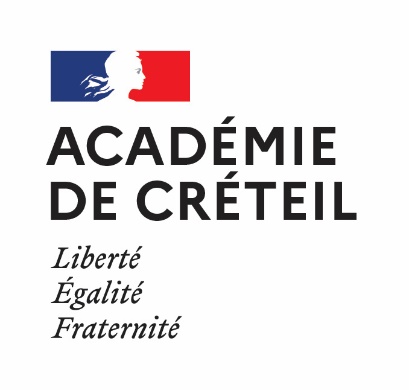 PROJET PEDAGOGIQUEEDUCATION PHYSIQUE ET SPORTIVELYCEE GENERAL ET TECHNOLOGIQUEContexte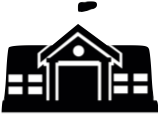 AnnexePROJET D’ENSEIGNEMENT OPTIONNELEDUCATION PHYSIQUE ET SPORTIVEContexteOrganisation générale sur le cursus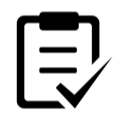 Mises en œuvre par année 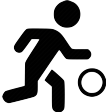 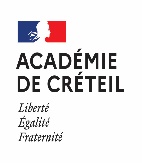 Composition de l’équipe EPS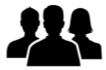 Composition de l’équipe EPSComposition de l’équipe EPSComposition de l’équipe EPSComposition de l’équipe EPSNom / PrénomHeures d’EPSHeures complémentaires
(préciser AS, SSS, AP…)Rôles au sein de l’équipe et établissement
(coord., FSE, trésorier, CA etc)Spécialités ou compétencesConditions d’enseignement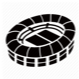 Équipements sportifs à dispositionConditions d’enseignementÉquipements sportifs à dispositionConditions d’enseignementÉquipements sportifs à dispositionLieuxAPSA possiblesDurée des séquences possibles & Horaires disponiblesProjets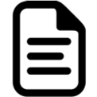 ProjetsProjetsProjetsProjetsProjetsAxes du projet académiqueContexte localType d’établissementType d’établissementNombre d’élèvesLocalité et situation géographiqueLocalité et situation géographiqueContexte localObjectifs ou axes du projet d’établissementPlace de l’EPS dans l’établissement(actions phares)Caractéristiques des élèves selon les objectifs généraux de l’EPS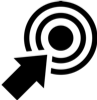 Caractéristiques des élèves selon les objectifs généraux de l’EPSCaractéristiques des élèves selon les objectifs généraux de l’EPSCaractéristiques des élèves selon les objectifs généraux de l’EPSCaractéristiques des élèves selon les objectifs généraux de l’EPSCaractéristiques des élèves selon les objectifs généraux de l’EPSCaractéristiques des élèves selon les objectifs généraux de l’EPSCaractéristiques des élèvesLes différents profils observésCaractéristiques des élèvesLes différents profils observésCaractéristiques des élèvesLes différents profils observésCaractéristiques des élèvesLes différents profils observésCaractéristiques des élèvesLes différents profils observésBesoins de formation prioritairesBesoins de formation prioritairesO1 : Développer sa motricité(Engagement / condition physique / expertise / inaptitude…)O1 : Développer sa motricité(Engagement / condition physique / expertise / inaptitude…)O2 : Savoir se préparer et s’entraîner(Connaissance de soi / capacité à se préparer, à faire des choix, à conduire, réguler ses efforts de manière autonome…)O2 : Savoir se préparer et s’entraîner(Connaissance de soi / capacité à se préparer, à faire des choix, à conduire, réguler ses efforts de manière autonome…)O3 : Exercer sa responsabilité ind. et au sein d’un collectif(Échange, coopération, aide, respect des autres, des règles, prise de responsabilité, rôles…)O3 : Exercer sa responsabilité ind. et au sein d’un collectif(Échange, coopération, aide, respect des autres, des règles, prise de responsabilité, rôles…)O4 : Construire durablement sa santé(Rapport à la santé, estime de soi, appétence pour la pratique, développe ses ressources, son bien-être, goût de l’effort…)O4 : Construire durablement sa santé(Rapport à la santé, estime de soi, appétence pour la pratique, développe ses ressources, son bien-être, goût de l’effort…)O5 : Accéder au patrimoine culturel(Connaissance des APSA, pratiquant et spectateur critique…)O5 : Accéder au patrimoine culturel(Connaissance des APSA, pratiquant et spectateur critique…)Objectifs du projet EPS« Effets éducatifs recherchés » en lien avec les spécificités du public, les différents projets et les conditions d’enseignement1. 2. 3. Offre de formation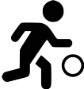 Offre de formationOffre de formationAPSA choisiesForme scolaire de pratique choisiePrincipes retenus pour les évaluations communesProgrammation des APSA par CA sur les 3 années de lycée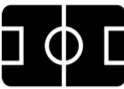 AFL travaillés (colorer la case ou surligner l’AFL) et heures de pratique effective par an (H.eff.)Programmation des APSA par CA sur les 3 années de lycéeAFL travaillés (colorer la case ou surligner l’AFL) et heures de pratique effective par an (H.eff.)Programmation des APSA par CA sur les 3 années de lycéeAFL travaillés (colorer la case ou surligner l’AFL) et heures de pratique effective par an (H.eff.)Programmation des APSA par CA sur les 3 années de lycéeAFL travaillés (colorer la case ou surligner l’AFL) et heures de pratique effective par an (H.eff.)Programmation des APSA par CA sur les 3 années de lycéeAFL travaillés (colorer la case ou surligner l’AFL) et heures de pratique effective par an (H.eff.)Programmation des APSA par CA sur les 3 années de lycéeAFL travaillés (colorer la case ou surligner l’AFL) et heures de pratique effective par an (H.eff.)Programmation des APSA par CA sur les 3 années de lycéeAFL travaillés (colorer la case ou surligner l’AFL) et heures de pratique effective par an (H.eff.)Programmation des APSA par CA sur les 3 années de lycéeAFL travaillés (colorer la case ou surligner l’AFL) et heures de pratique effective par an (H.eff.)Programmation des APSA par CA sur les 3 années de lycéeAFL travaillés (colorer la case ou surligner l’AFL) et heures de pratique effective par an (H.eff.)Programmation des APSA par CA sur les 3 années de lycéeAFL travaillés (colorer la case ou surligner l’AFL) et heures de pratique effective par an (H.eff.)Programmation des APSA par CA sur les 3 années de lycéeAFL travaillés (colorer la case ou surligner l’AFL) et heures de pratique effective par an (H.eff.)Programmation des APSA par CA sur les 3 années de lycéeAFL travaillés (colorer la case ou surligner l’AFL) et heures de pratique effective par an (H.eff.)Programmation des APSA par CA sur les 3 années de lycéeAFL travaillés (colorer la case ou surligner l’AFL) et heures de pratique effective par an (H.eff.)Programmation des APSA par CA sur les 3 années de lycéeAFL travaillés (colorer la case ou surligner l’AFL) et heures de pratique effective par an (H.eff.)Programmation des APSA par CA sur les 3 années de lycéeAFL travaillés (colorer la case ou surligner l’AFL) et heures de pratique effective par an (H.eff.)Programmation des APSA par CA sur les 3 années de lycéeAFL travaillés (colorer la case ou surligner l’AFL) et heures de pratique effective par an (H.eff.)Programmation des APSA par CA sur les 3 années de lycéeAFL travaillés (colorer la case ou surligner l’AFL) et heures de pratique effective par an (H.eff.)Programmation des APSA par CA sur les 3 années de lycéeAFL travaillés (colorer la case ou surligner l’AFL) et heures de pratique effective par an (H.eff.)ClasseModes de groupementNombre de séquences sur l’annéeChamp d’Apprentissage n°1Champ d’Apprentissage n°1Champ d’Apprentissage n°1Champ d’Apprentissage n°2Champ d’Apprentissage n°2Champ d’Apprentissage n°2Champ d’Apprentissage n°3Champ d’Apprentissage n°3Champ d’Apprentissage n°3Champ d’Apprentissage n°4Champ d’Apprentissage n°4Champ d’Apprentissage n°4Champ d’Apprentissage n°5Champ d’Apprentissage n°5Champ d’Apprentissage n°5ClasseModes de groupementNombre de séquences sur l’annéeAPSAH.
eff.AFLvisé(s)APSAH.
eff.AFLvisé(s)APSAH.
eff.AFLvisé(s)APSAH.
eff.AFLvisé(s)APSAH.
eff.AFLvisé(s)SecondeAFL1AFL1AFL1AFL1AFL1SecondeAFL1AFL1AFL1’AFL1AFL1SecondeAFL2AFL2AFL2AFL2AFL2SecondeAFL3AFL3AFL3AFL3AFL3PremièreAFL1AFL1AFL1AFL1AFL1PremièreAFL1AFL1AFL1’AFL1AFL1PremièreAFL2AFL2AFL2AFL2AFL2PremièreAFL3AFL3AFL3AFL3AFL3TerminaleAFL1AFL1AFL1AFL1AFL1TerminaleAFL1AFL1AFL1’AFL1AFL1TerminaleAFL2AFL2AFL2AFL2AFL2TerminaleAFL3AFL3AFL3AFL3AFL3Attendus de Fin de LycéeAttendus de Fin de LycéeAttendus de Fin de LycéeAttendus de Fin de LycéeAttendus de Fin de LycéeAttendus de Fin de LycéeChamp d’Apprentissage n°1Réaliser une performance motrice maximale mesurable à une échéance donnéeChamp d’Apprentissage n°1Réaliser une performance motrice maximale mesurable à une échéance donnéeChamp d’Apprentissage n°1Réaliser une performance motrice maximale mesurable à une échéance donnéeChamp d’Apprentissage n°1Réaliser une performance motrice maximale mesurable à une échéance donnéeChamp d’Apprentissage n°1Réaliser une performance motrice maximale mesurable à une échéance donnéeChamp d’Apprentissage n°1Réaliser une performance motrice maximale mesurable à une échéance donnéeDémarche pour atteindre les AFLEx : organisation retenue, APSA choisies, démarche par APSA, formes de pratique, AFL réellement traités par APSA, heures de pratiques effectives pour les atteindre, évaluations , etc…) pour permettre aux élèves d’atteindre tous les AFL en fin de cursusDémarche pour atteindre les AFLEx : organisation retenue, APSA choisies, démarche par APSA, formes de pratique, AFL réellement traités par APSA, heures de pratiques effectives pour les atteindre, évaluations , etc…) pour permettre aux élèves d’atteindre tous les AFL en fin de cursusDémarche pour atteindre les AFLEx : organisation retenue, APSA choisies, démarche par APSA, formes de pratique, AFL réellement traités par APSA, heures de pratiques effectives pour les atteindre, évaluations , etc…) pour permettre aux élèves d’atteindre tous les AFL en fin de cursusDémarche pour atteindre les AFLEx : organisation retenue, APSA choisies, démarche par APSA, formes de pratique, AFL réellement traités par APSA, heures de pratiques effectives pour les atteindre, évaluations , etc…) pour permettre aux élèves d’atteindre tous les AFL en fin de cursusDémarche pour atteindre les AFLEx : organisation retenue, APSA choisies, démarche par APSA, formes de pratique, AFL réellement traités par APSA, heures de pratiques effectives pour les atteindre, évaluations , etc…) pour permettre aux élèves d’atteindre tous les AFL en fin de cursusDémarche pour atteindre les AFLEx : organisation retenue, APSA choisies, démarche par APSA, formes de pratique, AFL réellement traités par APSA, heures de pratiques effectives pour les atteindre, évaluations , etc…) pour permettre aux élèves d’atteindre tous les AFL en fin de cursusAPSA programmée(s)ClasseH.
eff.AFL1 : S’engager pour produire une performance maximale à l’aide de techniques efficaces, en gérant les efforts musculaires et respiratoires nécessaires et en faisant le meilleur compromis entre l’accroissement de vitesse d’exécution et de précisionAFL2 : S’entraîner, individuellement et collectivement, pour réaliser une performanceAFL3 : Choisir et assumer les rôles qui permettent un fonctionnement collectif solidaireAPSA programmée(s)ClasseH.
eff.AFL1 décliné dans l’APSAAFL2 décliné dans l’APSAAFL3 décliné dans l’APSAPréciser ce qui est attendu en fin de lycée dans l’APSA pour atteindre cet AFL.Attendus de Fin de LycéeAttendus de Fin de LycéeAttendus de Fin de LycéeAttendus de Fin de LycéeAttendus de Fin de LycéeAttendus de Fin de LycéeChamp d’Apprentissage n°2Adapter son déplacement à des environnements variés ou incertainsChamp d’Apprentissage n°2Adapter son déplacement à des environnements variés ou incertainsChamp d’Apprentissage n°2Adapter son déplacement à des environnements variés ou incertainsChamp d’Apprentissage n°2Adapter son déplacement à des environnements variés ou incertainsChamp d’Apprentissage n°2Adapter son déplacement à des environnements variés ou incertainsChamp d’Apprentissage n°2Adapter son déplacement à des environnements variés ou incertainsDémarche pour atteindre les AFLEx : organisation retenue, APSA choisies, démarche par APSA, formes de pratique, AFL réellement traités par APSA, heures de pratiques effectives pour les atteindre, évaluations , etc…) pour permettre aux élèves d’atteindre tous les AFL en fin de cursusDémarche pour atteindre les AFLEx : organisation retenue, APSA choisies, démarche par APSA, formes de pratique, AFL réellement traités par APSA, heures de pratiques effectives pour les atteindre, évaluations , etc…) pour permettre aux élèves d’atteindre tous les AFL en fin de cursusDémarche pour atteindre les AFLEx : organisation retenue, APSA choisies, démarche par APSA, formes de pratique, AFL réellement traités par APSA, heures de pratiques effectives pour les atteindre, évaluations , etc…) pour permettre aux élèves d’atteindre tous les AFL en fin de cursusDémarche pour atteindre les AFLEx : organisation retenue, APSA choisies, démarche par APSA, formes de pratique, AFL réellement traités par APSA, heures de pratiques effectives pour les atteindre, évaluations , etc…) pour permettre aux élèves d’atteindre tous les AFL en fin de cursusDémarche pour atteindre les AFLEx : organisation retenue, APSA choisies, démarche par APSA, formes de pratique, AFL réellement traités par APSA, heures de pratiques effectives pour les atteindre, évaluations , etc…) pour permettre aux élèves d’atteindre tous les AFL en fin de cursusDémarche pour atteindre les AFLEx : organisation retenue, APSA choisies, démarche par APSA, formes de pratique, AFL réellement traités par APSA, heures de pratiques effectives pour les atteindre, évaluations , etc…) pour permettre aux élèves d’atteindre tous les AFL en fin de cursusAPSA programmée(s)ClasseH.
eff.AFL1 : S’engager à l’aide d’une motricité spécifique pour réaliser en sécurité et à son meilleur niveau, un itinéraire dans un contexte incertainAFL2 : S’entraîner individuellement et collectivement, pour se déplacer de manière efficiente et en toute sécuritéAFL3 : Coopérer pour réaliser un projet de déplacement, en toute sécuritéAPSA programmée(s)ClasseH.
eff.AFL1 décliné dans l’APSAAFL2 décliné dans l’APSAAFL3 décliné dans l’APSAPréciser ce qui est attendu en fin de lycée dans l’APSA pour atteindre cet AFL.Attendus de Fin de LycéeAttendus de Fin de LycéeAttendus de Fin de LycéeAttendus de Fin de LycéeAttendus de Fin de LycéeAttendus de Fin de LycéeAttendus de Fin de LycéeChamp d’Apprentissage n°3Réaliser une prestation corporelle destinée à être vue et appréciéeChamp d’Apprentissage n°3Réaliser une prestation corporelle destinée à être vue et appréciéeChamp d’Apprentissage n°3Réaliser une prestation corporelle destinée à être vue et appréciéeChamp d’Apprentissage n°3Réaliser une prestation corporelle destinée à être vue et appréciéeChamp d’Apprentissage n°3Réaliser une prestation corporelle destinée à être vue et appréciéeChamp d’Apprentissage n°3Réaliser une prestation corporelle destinée à être vue et appréciéeChamp d’Apprentissage n°3Réaliser une prestation corporelle destinée à être vue et appréciéeDémarche pour atteindre les AFLEx : organisation retenue, APSA choisies, démarche par APSA, formes de pratique, AFL réellement traités par APSA, heures de pratiques effectives pour les atteindre, évaluations , etc…) pour permettre aux élèves d’atteindre tous les AFL en fin de cursusDémarche pour atteindre les AFLEx : organisation retenue, APSA choisies, démarche par APSA, formes de pratique, AFL réellement traités par APSA, heures de pratiques effectives pour les atteindre, évaluations , etc…) pour permettre aux élèves d’atteindre tous les AFL en fin de cursusDémarche pour atteindre les AFLEx : organisation retenue, APSA choisies, démarche par APSA, formes de pratique, AFL réellement traités par APSA, heures de pratiques effectives pour les atteindre, évaluations , etc…) pour permettre aux élèves d’atteindre tous les AFL en fin de cursusDémarche pour atteindre les AFLEx : organisation retenue, APSA choisies, démarche par APSA, formes de pratique, AFL réellement traités par APSA, heures de pratiques effectives pour les atteindre, évaluations , etc…) pour permettre aux élèves d’atteindre tous les AFL en fin de cursusDémarche pour atteindre les AFLEx : organisation retenue, APSA choisies, démarche par APSA, formes de pratique, AFL réellement traités par APSA, heures de pratiques effectives pour les atteindre, évaluations , etc…) pour permettre aux élèves d’atteindre tous les AFL en fin de cursusDémarche pour atteindre les AFLEx : organisation retenue, APSA choisies, démarche par APSA, formes de pratique, AFL réellement traités par APSA, heures de pratiques effectives pour les atteindre, évaluations , etc…) pour permettre aux élèves d’atteindre tous les AFL en fin de cursusDémarche pour atteindre les AFLEx : organisation retenue, APSA choisies, démarche par APSA, formes de pratique, AFL réellement traités par APSA, heures de pratiques effectives pour les atteindre, évaluations , etc…) pour permettre aux élèves d’atteindre tous les AFL en fin de cursusAPSA programmée(s)ClasseH.
eff.AFL1 : S’engager pour composer et réaliser un enchaînement à visée esthétique ou acrobatique destiné à être jugé, en combinant des formes corporelles codifiéesAFL1’ : S’engager pour composer et interpréter une chorégraphie collective selon un projet artistique en mobilisant une motricité expressive et des procédés de compositionAFL2 : Se préparer et s’engager, individuellement et collectivement, pour s’exprimer devant un public et susciter des émotionsAFL3: Choisir et assumer des rôles au service de la prestation collectiveAPSA programmée(s)ClasseH.
eff.AFL1 décliné dans l’APSAAFL1’ décliné dans l’APSAAFL2 décliné dans l’APSAAFL3 décliné dans l’APSAPréciser ce qui est attendu en fin de lycée dans l’APSA pour atteindre cet AFL.Attendus de Fin de LycéeAttendus de Fin de LycéeAttendus de Fin de LycéeAttendus de Fin de LycéeAttendus de Fin de LycéeAttendus de Fin de LycéeChamp d’Apprentissage n°4Conduire et maîtriser un affrontement collectif ou interindividuel pour gagnerChamp d’Apprentissage n°4Conduire et maîtriser un affrontement collectif ou interindividuel pour gagnerChamp d’Apprentissage n°4Conduire et maîtriser un affrontement collectif ou interindividuel pour gagnerChamp d’Apprentissage n°4Conduire et maîtriser un affrontement collectif ou interindividuel pour gagnerChamp d’Apprentissage n°4Conduire et maîtriser un affrontement collectif ou interindividuel pour gagnerChamp d’Apprentissage n°4Conduire et maîtriser un affrontement collectif ou interindividuel pour gagnerDémarche pour atteindre les AFLEx : organisation retenue, APSA choisies, démarche par APSA, formes de pratique, AFL réellement traités par APSA, heures de pratiques effectives pour les atteindre, évaluations , etc…) pour permettre aux élèves d’atteindre tous les AFL en fin de cursusDémarche pour atteindre les AFLEx : organisation retenue, APSA choisies, démarche par APSA, formes de pratique, AFL réellement traités par APSA, heures de pratiques effectives pour les atteindre, évaluations , etc…) pour permettre aux élèves d’atteindre tous les AFL en fin de cursusDémarche pour atteindre les AFLEx : organisation retenue, APSA choisies, démarche par APSA, formes de pratique, AFL réellement traités par APSA, heures de pratiques effectives pour les atteindre, évaluations , etc…) pour permettre aux élèves d’atteindre tous les AFL en fin de cursusDémarche pour atteindre les AFLEx : organisation retenue, APSA choisies, démarche par APSA, formes de pratique, AFL réellement traités par APSA, heures de pratiques effectives pour les atteindre, évaluations , etc…) pour permettre aux élèves d’atteindre tous les AFL en fin de cursusDémarche pour atteindre les AFLEx : organisation retenue, APSA choisies, démarche par APSA, formes de pratique, AFL réellement traités par APSA, heures de pratiques effectives pour les atteindre, évaluations , etc…) pour permettre aux élèves d’atteindre tous les AFL en fin de cursusDémarche pour atteindre les AFLEx : organisation retenue, APSA choisies, démarche par APSA, formes de pratique, AFL réellement traités par APSA, heures de pratiques effectives pour les atteindre, évaluations , etc…) pour permettre aux élèves d’atteindre tous les AFL en fin de cursusAPSA programmée(s)ClasseH.
eff.AFL1 : S’engager pour gagner une rencontre en faisant des choix techniques et tactiques pertinents au regard de l’analyse du rapport de forceAFL2 : Se préparer et s’entraîner, individuellement ou collectivement, pour conduire et maîtriser un affrontement collectif ou interindividuelAFL3 : Choisir et assumer les rôles qui permettent un fonctionnement collectif solidaireAPSA programmée(s)ClasseH.
eff.AFL1 décliné dans l’APSAAFL2 décliné dans l’APSAAFL3 décliné dans l’APSAPréciser ce qui est attendu en fin de lycée dans l’APSA pour atteindre cet AFL.Attendus de Fin de LycéeAttendus de Fin de LycéeAttendus de Fin de LycéeAttendus de Fin de LycéeAttendus de Fin de LycéeAttendus de Fin de LycéeChamp d’Apprentissage n°5Réaliser une activité physique pour développer ses ressources et s’entretenirChamp d’Apprentissage n°5Réaliser une activité physique pour développer ses ressources et s’entretenirChamp d’Apprentissage n°5Réaliser une activité physique pour développer ses ressources et s’entretenirChamp d’Apprentissage n°5Réaliser une activité physique pour développer ses ressources et s’entretenirChamp d’Apprentissage n°5Réaliser une activité physique pour développer ses ressources et s’entretenirChamp d’Apprentissage n°5Réaliser une activité physique pour développer ses ressources et s’entretenirDémarche pour atteindre les AFLEx : organisation retenue, APSA choisies, démarche par APSA, formes de pratique, AFL réellement traités par APSA, heures de pratiques effectives pour les atteindre, évaluations , etc…) pour permettre aux élèves d’atteindre tous les AFL en fin de cursusDémarche pour atteindre les AFLEx : organisation retenue, APSA choisies, démarche par APSA, formes de pratique, AFL réellement traités par APSA, heures de pratiques effectives pour les atteindre, évaluations , etc…) pour permettre aux élèves d’atteindre tous les AFL en fin de cursusDémarche pour atteindre les AFLEx : organisation retenue, APSA choisies, démarche par APSA, formes de pratique, AFL réellement traités par APSA, heures de pratiques effectives pour les atteindre, évaluations , etc…) pour permettre aux élèves d’atteindre tous les AFL en fin de cursusDémarche pour atteindre les AFLEx : organisation retenue, APSA choisies, démarche par APSA, formes de pratique, AFL réellement traités par APSA, heures de pratiques effectives pour les atteindre, évaluations , etc…) pour permettre aux élèves d’atteindre tous les AFL en fin de cursusDémarche pour atteindre les AFLEx : organisation retenue, APSA choisies, démarche par APSA, formes de pratique, AFL réellement traités par APSA, heures de pratiques effectives pour les atteindre, évaluations , etc…) pour permettre aux élèves d’atteindre tous les AFL en fin de cursusDémarche pour atteindre les AFLEx : organisation retenue, APSA choisies, démarche par APSA, formes de pratique, AFL réellement traités par APSA, heures de pratiques effectives pour les atteindre, évaluations , etc…) pour permettre aux élèves d’atteindre tous les AFL en fin de cursusAPSA programmée(s)ClasseH.
eff.AFL1 : S’engager pour obtenir les effets recherchés selon son projet personnel, en faisant des choix de paramètres d’entraînement cohérents avec le thème retenuAFL2 : S’entraîner, individuellement ou collectivement, pour développer ses ressources et s’entretenir en fonction des effets recherchésAFL3 : Coopérer pour faire progresserAPSA programmée(s)ClasseH.
eff.AFL1 décliné dans l’APSAAFL2 décliné dans l’APSAAFL3 décliné dans l’APSAPréciser ce qui est attendu en fin de lycée dans l’APSA pour atteindre cet AFL.CHAMP D’APPRENTISSAGE N° :  CHAMP D’APPRENTISSAGE N° :  CHAMP D’APPRENTISSAGE N° :  APSA : APSA : APSA : OUTIL COMMUN DE SUIVI DES ACQUIS DU LYCEEN OUTIL COMMUN DE SUIVI DES ACQUIS DU LYCEEN OUTIL COMMUN DE SUIVI DES ACQUIS DU LYCEEN Modalités d’évaluationReproduire cette grille dans toutes les APSA programméesCet outil de suivi des acquis, à décliner pour chaque APSA programmée au sein de l’établissement, est destiné à être utilisé au fil de l’eau durant le cursus lycéen, dès la seconde. Partagé par tous les professeurs, il permet aux élèves de construire des repères stables et de ne pas repartir à 0 chaque année : il vise le degré d’acquisition N+1 qu’il a clairement identifié.Cet outil d’évaluation est au service des apprentissages de chacun : il permet à l’élève de se situer et d’apprécier ses acquis, les termes utilisés sont donc facilement compréhensibles par les élèves. Il doit être coordonné avec le référentiel d’évaluation de l’établissement si l’activité est évaluée au baccalauréat. Préciser dans cette case intitulée « modalités d’évaluation » la forme scolaire et les modalités de pratique choisies ainsi que les protocoles d’évaluation qui seront mis en place pour évaluer les 4 degrés d’acquisition dans les 3 AFLReproduire cette grille dans toutes les APSA programméesCet outil de suivi des acquis, à décliner pour chaque APSA programmée au sein de l’établissement, est destiné à être utilisé au fil de l’eau durant le cursus lycéen, dès la seconde. Partagé par tous les professeurs, il permet aux élèves de construire des repères stables et de ne pas repartir à 0 chaque année : il vise le degré d’acquisition N+1 qu’il a clairement identifié.Cet outil d’évaluation est au service des apprentissages de chacun : il permet à l’élève de se situer et d’apprécier ses acquis, les termes utilisés sont donc facilement compréhensibles par les élèves. Il doit être coordonné avec le référentiel d’évaluation de l’établissement si l’activité est évaluée au baccalauréat. Préciser dans cette case intitulée « modalités d’évaluation » la forme scolaire et les modalités de pratique choisies ainsi que les protocoles d’évaluation qui seront mis en place pour évaluer les 4 degrés d’acquisition dans les 3 AFLReproduire cette grille dans toutes les APSA programméesCet outil de suivi des acquis, à décliner pour chaque APSA programmée au sein de l’établissement, est destiné à être utilisé au fil de l’eau durant le cursus lycéen, dès la seconde. Partagé par tous les professeurs, il permet aux élèves de construire des repères stables et de ne pas repartir à 0 chaque année : il vise le degré d’acquisition N+1 qu’il a clairement identifié.Cet outil d’évaluation est au service des apprentissages de chacun : il permet à l’élève de se situer et d’apprécier ses acquis, les termes utilisés sont donc facilement compréhensibles par les élèves. Il doit être coordonné avec le référentiel d’évaluation de l’établissement si l’activité est évaluée au baccalauréat. Préciser dans cette case intitulée « modalités d’évaluation » la forme scolaire et les modalités de pratique choisies ainsi que les protocoles d’évaluation qui seront mis en place pour évaluer les 4 degrés d’acquisition dans les 3 AFLReproduire cette grille dans toutes les APSA programméesCet outil de suivi des acquis, à décliner pour chaque APSA programmée au sein de l’établissement, est destiné à être utilisé au fil de l’eau durant le cursus lycéen, dès la seconde. Partagé par tous les professeurs, il permet aux élèves de construire des repères stables et de ne pas repartir à 0 chaque année : il vise le degré d’acquisition N+1 qu’il a clairement identifié.Cet outil d’évaluation est au service des apprentissages de chacun : il permet à l’élève de se situer et d’apprécier ses acquis, les termes utilisés sont donc facilement compréhensibles par les élèves. Il doit être coordonné avec le référentiel d’évaluation de l’établissement si l’activité est évaluée au baccalauréat. Préciser dans cette case intitulée « modalités d’évaluation » la forme scolaire et les modalités de pratique choisies ainsi que les protocoles d’évaluation qui seront mis en place pour évaluer les 4 degrés d’acquisition dans les 3 AFLReproduire cette grille dans toutes les APSA programméesCet outil de suivi des acquis, à décliner pour chaque APSA programmée au sein de l’établissement, est destiné à être utilisé au fil de l’eau durant le cursus lycéen, dès la seconde. Partagé par tous les professeurs, il permet aux élèves de construire des repères stables et de ne pas repartir à 0 chaque année : il vise le degré d’acquisition N+1 qu’il a clairement identifié.Cet outil d’évaluation est au service des apprentissages de chacun : il permet à l’élève de se situer et d’apprécier ses acquis, les termes utilisés sont donc facilement compréhensibles par les élèves. Il doit être coordonné avec le référentiel d’évaluation de l’établissement si l’activité est évaluée au baccalauréat. Préciser dans cette case intitulée « modalités d’évaluation » la forme scolaire et les modalités de pratique choisies ainsi que les protocoles d’évaluation qui seront mis en place pour évaluer les 4 degrés d’acquisition dans les 3 AFLReproduire cette grille dans toutes les APSA programméesCet outil de suivi des acquis, à décliner pour chaque APSA programmée au sein de l’établissement, est destiné à être utilisé au fil de l’eau durant le cursus lycéen, dès la seconde. Partagé par tous les professeurs, il permet aux élèves de construire des repères stables et de ne pas repartir à 0 chaque année : il vise le degré d’acquisition N+1 qu’il a clairement identifié.Cet outil d’évaluation est au service des apprentissages de chacun : il permet à l’élève de se situer et d’apprécier ses acquis, les termes utilisés sont donc facilement compréhensibles par les élèves. Il doit être coordonné avec le référentiel d’évaluation de l’établissement si l’activité est évaluée au baccalauréat. Préciser dans cette case intitulée « modalités d’évaluation » la forme scolaire et les modalités de pratique choisies ainsi que les protocoles d’évaluation qui seront mis en place pour évaluer les 4 degrés d’acquisition dans les 3 AFLReproduire cette grille dans toutes les APSA programméesCet outil de suivi des acquis, à décliner pour chaque APSA programmée au sein de l’établissement, est destiné à être utilisé au fil de l’eau durant le cursus lycéen, dès la seconde. Partagé par tous les professeurs, il permet aux élèves de construire des repères stables et de ne pas repartir à 0 chaque année : il vise le degré d’acquisition N+1 qu’il a clairement identifié.Cet outil d’évaluation est au service des apprentissages de chacun : il permet à l’élève de se situer et d’apprécier ses acquis, les termes utilisés sont donc facilement compréhensibles par les élèves. Il doit être coordonné avec le référentiel d’évaluation de l’établissement si l’activité est évaluée au baccalauréat. Préciser dans cette case intitulée « modalités d’évaluation » la forme scolaire et les modalités de pratique choisies ainsi que les protocoles d’évaluation qui seront mis en place pour évaluer les 4 degrés d’acquisition dans les 3 AFLReproduire cette grille dans toutes les APSA programméesCet outil de suivi des acquis, à décliner pour chaque APSA programmée au sein de l’établissement, est destiné à être utilisé au fil de l’eau durant le cursus lycéen, dès la seconde. Partagé par tous les professeurs, il permet aux élèves de construire des repères stables et de ne pas repartir à 0 chaque année : il vise le degré d’acquisition N+1 qu’il a clairement identifié.Cet outil d’évaluation est au service des apprentissages de chacun : il permet à l’élève de se situer et d’apprécier ses acquis, les termes utilisés sont donc facilement compréhensibles par les élèves. Il doit être coordonné avec le référentiel d’évaluation de l’établissement si l’activité est évaluée au baccalauréat. Préciser dans cette case intitulée « modalités d’évaluation » la forme scolaire et les modalités de pratique choisies ainsi que les protocoles d’évaluation qui seront mis en place pour évaluer les 4 degrés d’acquisition dans les 3 AFLSuivi des acquis de l’élève dans l’activitéSuivi des acquis de l’élève dans l’activitéSuivi des acquis de l’élève dans l’activitéSuivi des acquis de l’élève dans l’activitéSuivi des acquis de l’élève dans l’activitéSuivi des acquis de l’élève dans l’activitéSuivi des acquis de l’élève dans l’activitéSuivi des acquis de l’élève dans l’activitéSuivi des acquis de l’élève dans l’activitéAFL du Champ d’ApprentissageDéclinaison de l’AFL dans l’activitéEléments à évaluer Eléments à évaluer Degré 1Degré 2Degré 2Degré 3Degré 4AFL1 : Copié/Collé des AFL.- éléments, rôles et/ou CCA travaillés dans l’APSA pour atteindre les AFL- 1 ligne par élément pour pouvoir être décliné sur les 4 niveaux- éléments, rôles et/ou CCA travaillés dans l’APSA pour atteindre les AFL- 1 ligne par élément pour pouvoir être décliné sur les 4 niveauxFormulations en verbes d’action conjugués à la 3e personne du singulier : « L’élève » dans la 1ère case …, puis « il » …Description à l’aide d’indicateurs précis, positifs et qualitatifs,+ indicateurs quantitatifs si nécessaire)Le niveau 3 correspond à l’AFL atteintAFL2 :  - Formulation en verbes d’action à l’infinitif (acquisitions visées)Ex : - connaître …- s’engager … - Formulation en verbes d’action à l’infinitif (acquisitions visées)Ex : - connaître …- s’engager …AFL3 : - pour les rôles sociaux choisis par l’équipe : 1 ligne par rôleEX : Rôle de…juge, arbitre, chorégraphe, organisateur, coach…- pour les rôles sociaux choisis par l’équipe : 1 ligne par rôleEX : Rôle de…juge, arbitre, chorégraphe, organisateur, coach…CLASSE :  CLASSE :  FICHE DE SUIVI DES NIVEAUX ATTEINTS EN EPSPrivilégier si possible une version numérique (ex : outil Excel de conservation des notes)FICHE DE SUIVI DES NIVEAUX ATTEINTS EN EPSPrivilégier si possible une version numérique (ex : outil Excel de conservation des notes)FICHE DE SUIVI DES NIVEAUX ATTEINTS EN EPSPrivilégier si possible une version numérique (ex : outil Excel de conservation des notes)FICHE DE SUIVI DES NIVEAUX ATTEINTS EN EPSPrivilégier si possible une version numérique (ex : outil Excel de conservation des notes)FICHE DE SUIVI DES NIVEAUX ATTEINTS EN EPSPrivilégier si possible une version numérique (ex : outil Excel de conservation des notes)FICHE DE SUIVI DES NIVEAUX ATTEINTS EN EPSPrivilégier si possible une version numérique (ex : outil Excel de conservation des notes)FICHE DE SUIVI DES NIVEAUX ATTEINTS EN EPSPrivilégier si possible une version numérique (ex : outil Excel de conservation des notes)FICHE DE SUIVI DES NIVEAUX ATTEINTS EN EPSPrivilégier si possible une version numérique (ex : outil Excel de conservation des notes)FICHE DE SUIVI DES NIVEAUX ATTEINTS EN EPSPrivilégier si possible une version numérique (ex : outil Excel de conservation des notes)FICHE DE SUIVI DES NIVEAUX ATTEINTS EN EPSPrivilégier si possible une version numérique (ex : outil Excel de conservation des notes)FICHE DE SUIVI DES NIVEAUX ATTEINTS EN EPSPrivilégier si possible une version numérique (ex : outil Excel de conservation des notes)FICHE DE SUIVI DES NIVEAUX ATTEINTS EN EPSPrivilégier si possible une version numérique (ex : outil Excel de conservation des notes)FICHE DE SUIVI DES NIVEAUX ATTEINTS EN EPSPrivilégier si possible une version numérique (ex : outil Excel de conservation des notes)Niveaux atteints(en référence aux AFL)Niveaux atteints(en référence aux AFL)Champ d’Apprentissage n°1Champ d’Apprentissage n°1Champ d’Apprentissage n°1Champ d’Apprentissage n°3Champ d’Apprentissage n°3Champ d’Apprentissage n°3Champ d’Apprentissage n°3Champ d’Apprentissage n°5Champ d’Apprentissage n°5Champ d’Apprentissage n°5APSAAPSAEx : HAIESEx : HAIESEx : HAIESDANSE/ACROSPORTDANSE/ACROSPORTDANSE/ACROSPORTDANSE/ACROSPORTMUSCULATIONMUSCULATIONMUSCULATIONNomPrénomAFL1AFL2AFL3AFL1AFL1’AFL2AFL3AFL1AFL2AFL3Les Attendus de Fin de Lycée (AFL)Les Attendus de Fin de Lycée (AFL)Les Attendus de Fin de Lycée (AFL)Les Attendus de Fin de Lycée (AFL)Les Attendus de Fin de Lycée (AFL)Champ d’Apprentissage 1Champ d’Apprentissage 2Champ d’Apprentissage 3Champ d’Apprentissage 4Champ d’Apprentissage 5AFL 1S’engager pour produire une performance maximale à l’aide de techniques efficaces, en gérant les efforts musculaires et respiratoires nécessaires et en faisant le meilleur compromis entre l’accroissement de vitesse d’exécution et de précisionS’engager à l’aide d’une motricité spécifique pour réaliser en sécurité et à son meilleur niveau, un itinéraire dans un contexte incertainS’engager pour composer et réaliser un enchaînement à visée esthétique ou acrobatique destiné à être jugé, en combinant des formes corporelles codifiéesS’engager pour gagner une rencontre en faisant des choix techniques et tactiques pertinents au regard de l’analyse du rapport de forceS’engager pour obtenir les effets recherchés selon son projet personnel, en faisant des choix de paramètres d’entraînement cohérents avec le thème retenuAFL 1S’engager pour produire une performance maximale à l’aide de techniques efficaces, en gérant les efforts musculaires et respiratoires nécessaires et en faisant le meilleur compromis entre l’accroissement de vitesse d’exécution et de précisionS’engager à l’aide d’une motricité spécifique pour réaliser en sécurité et à son meilleur niveau, un itinéraire dans un contexte incertainS’engager pour composer et interpréter une chorégraphie collective selon un projet artistique en mobilisant une motricité expressive et des procédés de compositionS’engager pour gagner une rencontre en faisant des choix techniques et tactiques pertinents au regard de l’analyse du rapport de forceS’engager pour obtenir les effets recherchés selon son projet personnel, en faisant des choix de paramètres d’entraînement cohérents avec le thème retenuAFL 2S’entraîner, individuellement et collectivement, pour réaliser une performanceS’entraîner individuellement et collectivement, pour se déplacer de manière efficiente et en toute sécuritéSe préparer et s’engager, individuellement et collectivement, pour s’exprimer devant un public et susciter des émotionsSe préparer et s’entraîner, individuellement ou collectivement, pour conduire et maîtriser un affrontement collectif ou interindividuelS’entraîner, individuellement ou collectivement, pour développer ses ressources et s’entretenir en fonction des effets recherchésAFL 3Choisir et assumer les rôles qui permettent un fonctionnement collectif solidaireCoopérer pour réaliser un projet de déplacement, en toute sécuritéChoisir et assumer des rôles au service de la prestation collectiveChoisir et assumer les rôles qui permettent un fonctionnement collectif solidaireCoopérer pour faire progresserProgramme option 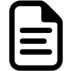 Objectifs générauxObjectifs générauxObjectifs générauxObjectifs générauxObjectifs générauxProgramme option Culture corporelleRéflexionRéflexionHabitudes de vie (santé, bien-être)APSA / SociétéProjet académiqueContexte localType d’établissementType d’établissementNombre d’élèvesLocalité et situation géographiqueLocalité et situation géographiqueContexte localObjectifs ou axes du projet d’établissementObjectifs ou axes du projet EPSEnseignants EPS encadrant l’option EPSEnseignants EPS encadrant l’option EPSEnseignants EPS encadrant l’option EPSEnseignants EPS encadrant l’option EPSEnseignants EPS encadrant l’option EPSNom / PrénomGradeHoraires réalisés et déchargesRôles au sein de l’équipe et établissement
(coord., FSE, trésorier, CA etc)Spécialités ou compétencesConditions d’enseignementÉquipements sportifs à dispositionConditions d’enseignementÉquipements sportifs à dispositionConditions d’enseignementÉquipements sportifs à dispositionLieuxAPSA possiblesDurée des séquences possibles & Horaires disponiblesHistorique et Généralités Caractéristiques des élèves inscrits à l’enseignement optionnelHistorique et Généralités Caractéristiques des élèves inscrits à l’enseignement optionnelHistorique et Généralités Caractéristiques des élèves inscrits à l’enseignement optionnelHistorique et Généralités Caractéristiques des élèves inscrits à l’enseignement optionnelCaractéristiques des élèvesBesoins de formation prioritairesObjectifs poursuivisO1Développer sa motricité(Engagement / condition physique / expertise / inaptitude…)O2Savoir se préparer et s’entraîner(Connaissance de soi / capacité à se préparer, à faire des choix, à conduire, réguler ses efforts de manière autonome…)O3Exercer sa responsabilité ind. et au sein d’un collectif(Échange, coopération, aide, respect des autres, des règles, prise de responsabilité, rôles…)O4Construire durablement sa santé(Rapport à la santé, estime de soi, appétence pour la pratique, développe ses ressources, son bien-être, goût de l’effort…)O5Accéder au patrimoine culturel(Connaissance des APSA, pratiquant et spectateur critique…)Enseignement optionnel d’EPS sur le cursusEnseignement optionnel d’EPS sur le cursusEnseignement optionnel d’EPS sur le cursusEnseignement optionnel d’EPS sur le cursusEnseignement optionnel d’EPS sur le cursusEnseignement optionnel d’EPS sur le cursusEnseignement optionnel d’EPS sur le cursusEnseignement optionnel d’EPS sur le cursusEnseignement optionnel d’EPS sur le cursusEnseignement optionnel d’EPS sur le cursusConception et démarcheRecrutement des élèvesSecondeSecondeSecondePremièrePremièrePremièreTerminaleTerminaleTerminaleCA retenus(ajuster les colonnes)AFEO : Pratiquer(identiques aux AFL de l’enseignement commun)(ajuster les colonnes)APSA retenues
(ajuster les colonnes)AFEO RéfléchirSensibilisation :Mettre en relation un thème avec une ou des APSASensibilisation :Mettre en relation un thème avec une ou des APSASensibilisation :Mettre en relation un thème avec une ou des APSAExploration : Enrichir et mettre en œuvre les liens entre un thème et une ou des APSAExploration : Enrichir et mettre en œuvre les liens entre un thème et une ou des APSAExploration : Enrichir et mettre en œuvre les liens entre un thème et une ou des APSAAnalyse : Présenter à l’oral une problématique issue d’une réflexion étayée sur sa propre pratique, en lien avec une thématique choisie par l’élèveAnalyse : Présenter à l’oral une problématique issue d’une réflexion étayée sur sa propre pratique, en lien avec une thématique choisie par l’élèveAnalyse : Présenter à l’oral une problématique issue d’une réflexion étayée sur sa propre pratique, en lien avec une thématique choisie par l’élèveChoix du (des) thème(s)Compilation d’apports théoriques adossés à la pratique.Connaissances sur un ou plusieurs thèmes d’étude choisis par l’enseignant.Compilation d’apports théoriques adossés à la pratique.Connaissances sur un ou plusieurs thèmes d’étude choisis par l’enseignant.Compilation d’apports théoriques adossés à la pratique.Connaissances sur un ou plusieurs thèmes d’étude choisis par l’enseignant.Restitution devant attester de connaissances liées au(x) thème(s) d’étude choisi(s) par l’enseignant.Production finale individuelle ou collective devant intégrer une réflexion de l’élève sur sa propre pratique Restitution devant attester de connaissances liées au(x) thème(s) d’étude choisi(s) par l’enseignant.Production finale individuelle ou collective devant intégrer une réflexion de l’élève sur sa propre pratique Restitution devant attester de connaissances liées au(x) thème(s) d’étude choisi(s) par l’enseignant.Production finale individuelle ou collective devant intégrer une réflexion de l’élève sur sa propre pratique Présentation orale individuelle ou en binômeRéflexion sur sa propre pratique en appui sur une APSA et une thématique choisie par l’élève.  Présentation orale individuelle ou en binômeRéflexion sur sa propre pratique en appui sur une APSA et une thématique choisie par l’élève.  Présentation orale individuelle ou en binômeRéflexion sur sa propre pratique en appui sur une APSA et une thématique choisie par l’élève.  Choix du (des) thème(s)Évaluation(choix des supports, critères…)Classe de secondeEnseignement optionnel d’EPS par annéeEnseignement optionnel d’EPS par annéeEnseignement optionnel d’EPS par annéeAPSA retenues
(ajuster les colonnes)Forme Scolaire de PratiqueOrganisation de l’enseignement optionnel EPS
(répartition annuelle des horaires, nbre de séquences, théorie/pratique)AFEO déclinés dans l’APSAÉvaluation dans les APSA
(choix des supports, épreuves, critères…)Classe de PremièreEnseignement optionnel d’EPS par annéeEnseignement optionnel d’EPS par annéeEnseignement optionnel d’EPS par annéeAPSA retenues
(ajuster les colonnes)Forme Scolaire de PratiqueOrganisation de l’enseignement optionnel EPS
(répartition annuelle des horaires, nbre de séquences, théorie/pratique)AFEO déclinés dans l’APSAÉvaluation dans les APSA
(choix des supports, épreuves, critères…)Classe de TerminaleEnseignement optionnel d’EPS par annéeEnseignement optionnel d’EPS par annéeEnseignement optionnel d’EPS par annéeAPSA retenues
(ajuster les colonnes)Forme Scolaire de PratiqueOrganisation de l’enseignement optionnel EPS
(répartition annuelle des horaires, nbre de séquences, théorie/pratique)AFEO déclinés dans l’APSAÉvaluation dans les APSA
(choix des supports, épreuves, critères…)Ne pas remplir ce tableauCadre réservé à la commissionNe pas remplir ce tableauCadre réservé à la commissionNe pas remplir ce tableauCadre réservé à la commissionNe pas remplir ce tableauCadre réservé à la commissionAu moins 2 CA et 3 à 6 APSA au cours du cursus2 APSA issues de 2 CA différents par an au minimum Si même APSA programmée plusieurs fois et AFEO enrichi :  détails dans le projetProgrammation, objectifs, organisations, critères d’évaluation AFEO détaillés dans le projet